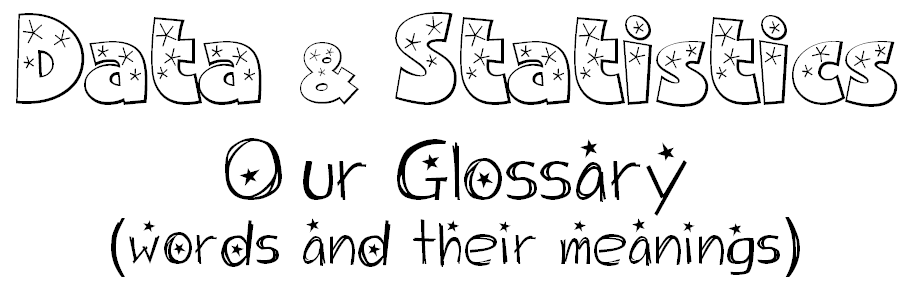 MaximumMinimum